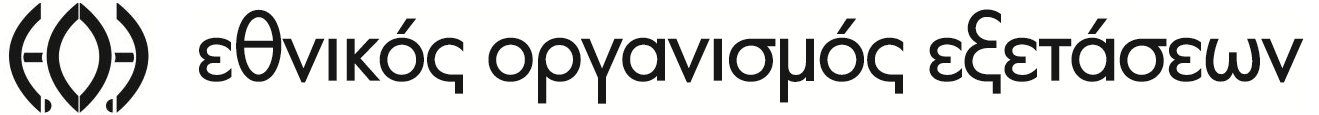 έρευνες – μελέτες – δημοσιεύσειςΔάσιος, Γ., Παπαμεντζελόπουλος, Κ., Γκότζος, Δ., Λαϊνά, Μ., Παπαγεωργίου, M. (2023). Σύνδεση δευτεροβάθμιας και τριτοβάθμιας εκπαίδευσης. Ο ρόλος του Εθνικού Οργανισμού Εξετάσεων (ΕΟΕ). Στο Α. Γαλάνη, Τ. Γκάτσα, Ρ. Καραχάλιου, Μ. Λιακοπούλου, Ε. Νικολάου (Επιμ.), Πρακτικά διημερίδας Σύνδεση σχολείου και πανεπιστημίου: Η φωνή των φοιτητών και των εκπαιδευτικών. Ιωάννινα 27 & 28 Μαΐου 2023 (σ. 61-73). Ιωάννινα: Παιδαγωγικό Τμήμα Δημοτικής Εκπαίδευσης του Πανεπιστημίου Ιωαννίνων. ISBN: 978-618-82063-1-1 doi: 10.5281/zenodo.10033498 Διαθέσιμο και στο https://eoe.minedu.gov.gr/index.php/meletes-e-o-e/268-praktika-diimeridas-syndesi-sxoleiou-kai-panepistimiou-i-foni-ton-foititon-kai-ton-ekpaideftikon-ioannina-27-28-maiou-2023Δάσιος, Γ., Παπαμεντζελόπουλος, Κ., Γκότζος, Δ., Λαϊνά, Μ., Παπαγεωργίου, Μ. & Καρσιώτης, Π. (2023). Επισκόπηση των Θεμάτων των Πανελλαδικών Εξετάσεων με Βάση τα Αντίστοιχα Προγράμματα Σπουδών. Η Περίπτωση της Νεοελληνικής Γλώσσας και Λογοτεχνίας στο Γενικό Λύκειο. Στο Α. Τσέκου, Α. Κατσαμάγκος, Α. Παπαδοπούλου & Ξ. Φουλίδη (Επιμ.), Πρακτικά Διεθνούς Επιστημονικού Συνεδρίου "Αναλυτικά Προγράμματα: Θεωρία και Πράξη". Α Τόμος, Ελευσίνα 15-16 Δεκεμβρίου 2022 (σ. 286-294). Ελευσίνα: Διεύθυνση Δευτεροβάθμιας Εκπαίδευσης Δυτικής Αττικής  ISBN 978-618-86443-5-9 doi: 10.5281/zenodo.7924274 Διαθέσιμο και στο https://eoe.minedu.gov.gr/images/Synedrio_Elefsina_12_2022_praktika_EOE.pdfΚιμουλάκης, Ν. Κ. (2017). Αποτύπωση και ανάλυση της κατανομής βαθμολογίας των θεμάτων των πανελλαδικά εξεταζόμενων μαθημάτων στις εξετάσεις πρόσβασης στην τριτοβάθμια εκπαίδευση «Πανελλαδικές εξετάσεις-Νέο σύστημα 2016». Τόμος Ι: Ημερήσια Γενικά Λύκεια. Μαρούσι: Εθνικός Οργανισμός Εξετάσεων (Ε.Ο.Ε.). ISBN 978‐618‐82861‐2‐2 doi: 10.5281/zenodo.7913216 Διαθέσιμο και στο https://eoe.minedu.gov.gr/index.php/meletes-e-o-e/228-apotyposi-kai-analysi-tis-katanomis-vathmologias-ton-thematon-ton-panelladika-eksetazomenon-mathimaton-stis-eksetaseis-prosvasis-stin-tritovathmia-ekpaidefsi-panelladikes-eksetaseis-neo-systima-2016Λάμπος, Α., Μιτσιάλη, Χρ. & Παπαμεντζελόπουλος, Κ. (2016α). Ευρωπαϊκά εξεταστικά συστήματα. Β΄ έκδοση. Μαρούσι: Εθνικός Οργανισμός Εξετάσεων (Ε.Ο.Ε.). ISBN 978-618-82861-0-8 doi: 10.5281/zenodo.7907503 Διαθέσιμο και στο https://eoe.minedu.gov.gr/index.php/meletes-e-o-e/149-evropaika-eksetastika-systimata Λάμπος, Α., Μιτσιάλη, Χρ. & Παπαμεντζελόπουλος, Κ. (2016β). Συστήματα Εισαγωγής στην Τριτοβάθμια Εκπαίδευση στην Ελλάδα 1964-2016. Μαρούσι: Εθνικός Οργανισμός Εξετάσεων (Ε.Ο.Ε.). ISBN 978-618-82861-1-5 doi: 10.5281/zenodo.7907503 Διαθέσιμο και στο https://eoe.minedu.gov.gr/index.php/meletes-e-o-e/153-systimata-eisagogis-stin-tritovathmia-ekpaidefsi-stin-ellada-1964-2016 Λάμπος, Α., Μιτσιάλη, Χρ. & Παπαμεντζελόπουλος, Κ. (2016γ). Επιτομή του συστήματος πρόσβασης στην τριτοβάθμια εκπαίδευση σε Αγγλία, Γαλλία, Ιταλία, Φινλανδία. Μαρούσι: Εθνικός Οργανισμός Εξετάσεων (Ε.Ο.Ε.). ISBN 978-618-82861-3-9 doi: 10.5281/zenodo.7913166 Διαθέσιμο και στο https://eoe.minedu.gov.gr/index.php/meletes-e-o-e/225-epitomi-tou-systimatos-prosvasis-stin-tritovathmia-ekpaidefsiΛάμπος, Α., Μιτσιάλη, Χρ., Παπαμεντζελόπουλος, Κ. & Σατραζέμη, Κ. (2017). Επεξεργασία των βαθμολογικών επιδόσεων στη Νεοελληνική Γλώσσα στις Πανελλαδικές Εξετάσεις 2006-2016. Μαρούσι: Εθνικός Οργανισμός Εξετάσεων (Ε.Ο.Ε.). ISBN 978-618-82861-4-6 doi: 10.5281/zenodo.7913033 Διαθέσιμο και στο https://eoe.minedu.gov.gr/index.php/meletes-e-o-e/227-epeksergasia-ton-vathmologikon-epidoseon-sti-neoelliniki-glossa-stis-panelladikes-eksetaseis-2006-2016 Παπαμεντζελόπουλος, Κ., Γκότζος, Δ., Λαϊνά, Μ., Παπαγεωργίου, Μ. & Καρσιώτης, Π. (2022). Επισκόπηση των Θεμάτων των Πανελλαδικών Εξετάσεων με Βάση τα Αντίστοιχα Προγράμματα Σπουδών. Η Περίπτωση της Νεοελληνικής Γλώσσας και Λογοτεχνίας στο Γενικό Λύκειο. Μαρούσι: Εθνικός Οργανισμός Εξετάσεων (Ε.Ο.Ε.). ISBN 978-618-82861-8-4 doi: 10.5281/zenodo.7923653 Διαθέσιμο και στο https://eoe.minedu.gov.gr/index.php/meletes-e-o-e/259-episkopisi-ton-thematon-ton-panelladikon-eksetaseon-me-vasi-ta-antistoixa-programmata-spoudon-i-periptosi-tis-neoellinikis-glossas-kai-logotexnias-sto-geniko-lykeioΠαπαμεντζελόπουλος, Κ. & Παπαγεωργίου, Μ. (2021). Ο πρώτος υπολογιστής του δημόσιου τομέα στην υπηρεσία των πρώτων πανελλαδικών εξετάσεων. Αφιέρωμα στον Χρήστο Γκούβη, τον προγραμματιστή των πρώτων εθνικών εξετάσεων για την εισαγωγή στην τριτοβάθμια εκπαίδευση. Μαρούσι: Εθνικός Οργανισμός Εξετάσεων (Ε.Ο.Ε.). ISBN 978-618-82861-7-7 doi: 10.5281/zenodo.7923622 Διαθέσιμο και στο https://eoe.minedu.gov.gr/index.php/meletes-e-o-e/247-o-protos-ypologistis-tou-dimosiou-tomea-stin-ypiresia-ton-proton-panelladikon-eksetaseon-afieroma-ston-xristo-goyvi-ton-programmatisti-ton-proton-ethnikon-eksetaseon-gia-tin-eisagogi-stin-tritovathmia-ekpaidefsi Παπαμεντζελόπουλος, Κ., Παπαγεωργίου, Μ., Σατραζέμη, Κ. & Φραγκούλια, Α. (2021). Οι Πανελλαδικές Εξετάσεις την τελευταία εικοσαετία στα ΓΕ.Λ. και ΕΠΑ.Λ. (νομικό πλαίσιο και αλλαγές). Μαρούσι: Εθνικός Οργανισμός Εξετάσεων (Ε.Ο.Ε.). ISBN 978-618-82861-5-3 doi: 10.5281/zenodo.7918828 Διαθέσιμο και στο https://eoe.minedu.gov.gr/index.php/meletes-e-o-e/243-oi-panelladikes-eksetaseis-tin-teleftaia-eikosaetia-sta-ge-l-kai-epa-l-nomiko-plaisio-kai-allagesΠαπαμεντζελόπουλος, Κ., Παπαγεωργίου, Μ. & Φραγκούλια, Α. (2021). Μελετώντας τον τρόπο εισαγωγής στην τριτοβάθμια εκπαίδευση των ευρωπαϊκών χωρών. Μαρούσι: Εθνικός Οργανισμός Εξετάσεων (Ε.Ο.Ε.). ISBN 978-618-82861-6-0 doi: 10.5281/zenodo.7919107 Διαθέσιμο και στο https://eoe.minedu.gov.gr/index.php/meletes-e-o-e/246-meletontas-ton-tropo-eisagogis-stin-tritovathmia-ekpaidefsi-ton-evropaikon-xoron-2 